Pancakes z batatów z syropemSkładniki dla 4 osób:Razem 400 g batatów Syrop:	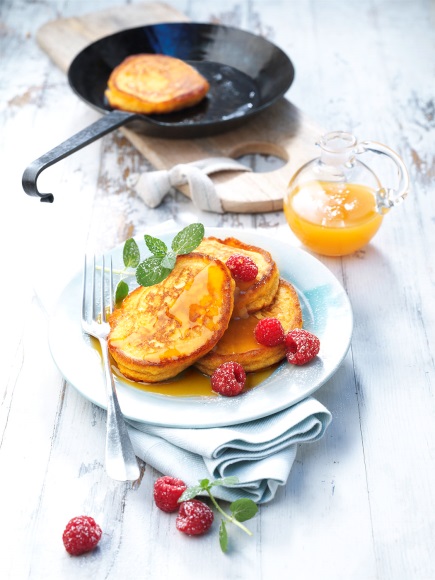 100 g drobnego cukru150 ml soku pomarańczowego20 g syropu klonowegoNaleśniki:1 pomarańcza w całości2 jajka (w rozmiarze L)50 g tłustego twarogu50 g cukru kokosowego2 szczypty soli50 g mąki typu 40550 g płatków owsianych błyskawicznych2 łyżeczki proszku do pieczeniaPonadto:80 g masła do smażenia150 g malin do udekorowaniaEwentualnie cukier puder i mięta do przybraniaPrzygotowanie:Do syropu obrać 150 g batatów, zetrzeć na drobnej tarce i podgrzać razem z cukrem, sokiem pomarańczowym i syropem klonowym do 110°C. Następnie przetrzeć przez drobne sito i ostudzić.Sparzyć pomarańczę wrzątkiem, osuszyć, zetrzeć skórkę na drobnej tarce i wycisnąć sok (potrzebne będzie 80 ml). Pozostałe 250 g batatów obrać ze skórki, pokroić w kostkę i ugotować na miękko w soku pomarańczowym, następnie ostudzić.Oddzielić żółtka od białek. Zmiksować bataty z żółtkiem, twarogiem, cukrem, sokiem pomarańczowym i skórką z pomarańczy na purée. Białko jaja ubić na sztywno ze szczyptą soli. Zmieszać mąkę z płatkami owsianymi i proszkiem do pieczenia, a następnie delikatnie zmieszać z pianą z białek i masą z batatów.Na patelni smażyć na maśle małe naleśniki. Podawać z malinami i syropem, według uznania przybierając miętą i cukrem pudrem.Czas przygotowania: 75 minutWartości odżywcze w jednej porcji:	Energia: 610 kcal/2560 kJ Białko: 10 g; Tłuszcz: 23 g; Węglowodany: 87 g